ИКТ  как средство развитияпознавательных способностей у детей старшего дошкольного возраста1 . Слайд              Для методической разработки программы мною выбран раздел «Познавательное развитие дошкольников». ( Образовательная область «ФЭМП»)Образовательная программа предусматривает задачу формирования у детей приемов умственной деятельности, творческого мышления, развитие познавательных способностей. Познавательные способности, сформированные в период дошкольного детства, являются важной движущей силой развития ребенка.Следует выделить недостаточное использование разнообразных методов и приемов для успешного развития познавательных способностей у детей старшего дошкольного возраста. Применение информационно-коммуникативных технологий открывает для сферы обучения принципиально новые дидактические возможности, способствующие познавательному развитию ребенка.Сегодня применение информационно - коммуникативных технологий можно считать теми новыми способами передачи знаний, которые соответствуют новому содержанию обучения и развития ребенка.Таким образом  актуальность использования  ИКТ очевидна.Это и определило выбор темы работы: «  ИКТ  как средство развития познавательных способностей у детей старшего дошкольного возраста при формировании элементарных математических представлений »2. Слайд  В периодической печати уже на протяжении нескольких лет дискутируется проблема разработки и внедрения информационно-коммуникационных технологий в ДОУ.В основу использования компьютерных технологий в отечественнойпедагогике положены базовые психолого-педагогические и методологические положения, разработанные Л.С.Выготским,  А.В. Запорожцем,  П.Я.Гальериным,  Д.Б.Элькониным и др.Исследования по использованию компьютера в детских садах убедительно доказывают не только возможность и целесообразность использования компьютерных технологий, но и особую роль компьютера в развитии интеллекта, и в целом личности ребенка (С. Новоселова. И. Пашелите, и др.)3. Слайд          Для первоначального     уровня     сформированности познавательного интереса к математической деятельности, я использовала методику диагностирования, разработанную профессором 3. А. Михайловой.Показатели познавательного интереса представлены на слайде:        -  частота выбора игр математического содержания в неделю,         -  уровень самостоятельности и активности ребенка в игре,        -  уровень развития речи при общении детей друг с другом во время  игры.Для проведения диагностики были использованы два вида игр; игры математического содержания («Сложи узор» и «Уникуб») и игры нематематического содержания (конструктор «Мой город» и пазлы «Сложи сказку»).4. слайд   Наблюдения проводились за детьми групп «Радуга» и «Знайки» в течении недели, данные фиксировались в протоколе. Выявлено, что большинство детей имеют низкий и средний уровни познавательного интереса к математике.Результаты наблюдений представлены на слайде.Уровни сформированности познавательного познавательного  интереса к математической деятельности, (3.А.Михайлова)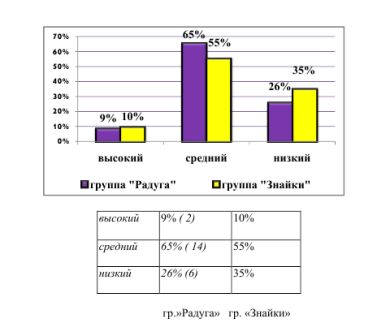 5. Слайд 	Данная проблема позволила поставить цель и задачи моей работы:     Цель работы: повышение уровня познавательной активности дошкольников в процессе ознакомления  с ФЭМП с применением  информационно-коммуникативных технологий.           Задачи:-Формирование умения решать проблемно-поисковые, игровые   задачи в процессе формирования элементарных математических представлений, используя ИКТ.-Создание условий для развития самостоятельной познавательной деятельности.-Развитие воображения, логического мышления, внимания, зрительной памяти.6. Слайд            Ожидаемые результаты. При  использовании ИКТ для развития познавательного интереса дети будут активно использовать математические понятия в познавательно – речевой, творческой и игровой деятельности, в повседневной жизни.Сформируется активное отношение дошкольников к собственной познавательной деятельности в области математических представлений, умение выделять в ней цель, основы и способы достижения, рассуждать о них, объективно оценивать свои результаты. Будут созданы условия для усвоения дошкольниками элементарных математических представлений, обеспечивающие успешное развитие интеллектуальных способностей детей старшего дошкольного возраста.Будет сформирована общая готовность к дальнейшему успешному обучению в школе. Т.о. использование ИКТ будет способствовать развитию таких интегративных качеств как:- Способный решать интеллектуальные и личностные задачи, адекватные возрасту.	- Овладевший универсальными предпосылками учебной деятельности.	-Овладевший необходимыми умениями и навыками	.7. Слайд                     Информационные ресурсыВ своей работе я использую пособия:- Тихомировой Л. Ф. «Развитие познавательных способностей детей»  - П.А. Ломакин, А.В. Севостьянов «Электронные презентации своими руками»                 Интернет-ресурсы: http://doshvozrast.ru/Воспитание детей дошкольного возраста в детском саду и семьеhttp://pedsovet.su/Педсовет.su  Сообщество взаимопомощи учителей. http://www.uchportal.ru/Учительский порталЭлектронные пособия: - « Арифметика-малышка» ( Уроки тетушки Совы»)- « Занимательная геометрия» ( Хочу все знать)- « Веселые уроки»8. Слайд  При организации образовательного процесса  я стремлюсь к тому, чтобы прослеживалась логическая взаимосвязь между интегрируемыми образовательными областями: коммуникация, художественное творчество, физическая культура и музыка.9. СлайдОдним из наиболее удобных и эффективных форм использования информационно-коммуникативных технологий в обучении дошкольников являются мультимедийные презентации. Они сочетают в себе динамику, звук и изображение, т.е. те факторы, которые наиболее долго удерживают внимание ребенка. Использование мультимедийной презентации развивает внимание и память, воображение и мышление, что так необходимо для развития познавательной активности,	Самые несложные презентации созданные в приложении Microsoft Offise Power Point выполняют функции демонстрационного материала. Они заменяет множество дидактических пособий и картинок, используемых в непосредственной образовательной деятельности по ФЭМП, но в отличие от обычных картинок они могут ожить и заговорить с ребенком.Благодаря презентациям, дети, которые обычно не отличались высокой активностью на занятиях, стали активно высказывать свое мнение, рассуждать. Использование новых непривычных приёмов объяснения и закрепления, тем более в игровой форме, делает непосредственную образовательную деятельность с использованием мультимедийных установок интереснее и познавательнее.Однако необходимо помнить, что презентация нужна тогда, когда только с ее помощью ребенок может увидеть то, чего не может увидеть и ощутить лично, на практике. Если есть возможность организовать самостоятельную познавательно-игровую математическую деятельность, в которой ребёнок выступает как своеобразный исследователь, то презентацию стараюсь не использовать.Нельзя использовать мультимедийные технологии на каждом занятии, т. к. при подготовке и организации таких занятий от педагога, а также от детей, требуется больше интеллектуальных и эмоциональных усилий, чем при обычной подготовке. А кроме того, при частом использовании ИКТ у детей теряется особый интерес к таким занятиям.И какими бы положительным, огромным потенциалом не обладали информационно-коммуникационные технологии, но заменить живого общения педагога с ребенком они не могут и не должны.Слайд          Активно   использую  ИКТ и в работе с родителями.В повседневной деятельности делаем фото- и видеозаписи, из которых составляем фото-коллажи, слайд-шоу, представляемые на родительских собраниях. Это позволяет родителям заглянуть в мир своего ребёнка, не пропустить важные моменты его развития.На родительских собраниях, беседах и консультациях даю конкретные рекомендации обратить внимание на развивающие игры в сети Интернет, которые можно использовать дома с целью развития познавательного интереса к математике. Показываю практические приемы работы с ними.Провожу открытый просмотр  для родителей разных видов деятельности, в том числе и ФЭМП с использованием ИКТ. На следующих слайдах представлены показатели эффективности  моей методической разработки:Слайд   1 показатель  - Положительная динамика развития познавательной                                           активности детей. 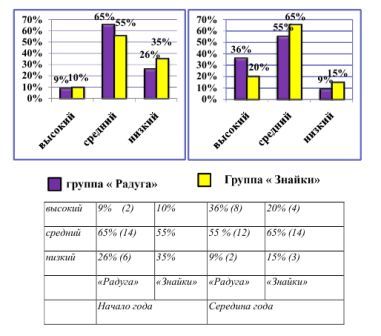 В этом можно убедиться, рассмотрев сравнительные диаграммы развития детей группы « Радуга» и группы « Знайка» до использования ИКТ и с использованием ИКТ .Если посмотреть на  нее то видно:1. Высокий уровень развития познавательной активности показали в группе «Радуга» -36% , в группе «Знайки» -20%2. Улучшили свои результаты, показав средний уровень развития познавательной активности в группе «Радуга» -55%, а в группе «Знайка 65%.3, На низком уровне остались -9 % в одной и в другой группе- 15%Наблюдения за детьми группы « Радуга», свидетельствуют о том, чтозначительно возрос уровень сформированности познавательного интереса кматематической деятельности во время НОД с применением ИКТ.15_Слайд2 показатель - Это участие детей в интеллектуальных конкурсах,Ежегодное участие детей в районной интеллектуальной мини -олимпиаде « Я готов учиться в школе». Совместно с логопедом была подготовлена команда ребят, которые стали победителями.16 Слайд Участие в детском международном Конкурсе «КвадроАкадемия»Официальный сайт Конкурса в Интернете: http://квадроакадемия.квадрачукия.рф/    (участие в дистанционных олимпиадах и конкурсах)Слайд    3 показатель -  Продуктом моей работы является « Копилка авторских  мультимедийных презентаций»  по формированию элементарных математических представлений детей старшего дошкольного, которые могут использовать другие педагоги.  Путешествие по сказкам:« Путешествие в страну математики»« Путешествие к Деду Морозу»« Школа Смешариков»« В гостях у Лунтика»« Помогите Золушке»«Гуси –лебеди» « Спасите принцессу» 	 Развивающие игры и упражнения для детей "Найди цифру""Сколько?""Устный счет""Лишняя фигура""Найди фигуру"Слайд   4 показатель    Опыт работы по использованию ИКТ с целью повышения уровня познавательной активности дошкольников в процессе ФЭМП с применением информационно-коммуникативных технологий был представлен на Интернет сайте « Дошколенок» и « Мааам».